В Петроградском районе Санкт-Петербурга подведены итоги районного этапа Всероссийского конкурса детско-юношеского творчества по пожарной безопасности «Неопалимая Купина 2022-2023».Целью конкурса является пропаганда пожарной безопасности среди учащихся образовательных учреждений, ведь именно в процессе развития творческих способностей у подрастающего поколения формируется гражданская ответственность и понимание того, как правильно поступать в экстренных ситуациях. В конкурсе приняли участие 65 творческих работ учащихся из 14 образовательных учреждений Петроградского района Санкт-Петербурга: СОШ № 25, № 47, № 50, № 67, № 75,  № 77,  № 80, № 86, № 87; Лицей № 82; Школа-интернат № 20, НОУ № 99 и ГБУ ДО ДДТ.В жюри  конкурса вошли сотрудники районного Дворца детского творчества, Петроградского отделения СПб ГО ВДПО, сотрудники СПб ГКУ «Пожарно-спасательный отряд противопожарной службы СПб по Петроградскому району» и ОНДПР Петроградского района ГУ МЧС России по СПб. Основными критериями оценки были – творческий подход, оригинальность и качество выполненных работ.Победителями и призерами стали  41 учащийся образовательных учреждений Петроградского района нашего города. Для победителей и призеров конкурса сотрудники  пожарных служб Петроградского района  подготовили дипломы и памятные подарки для вручения участникам Конкурса в образовательных учреждениях района. Поздравляем с творческими успехами участников и победителей районного этапа Всероссийского конкурса детско-юношеского творчества по пожарной безопасности «Неопалимая Купина 2022-2023» и желаем призовых мест на предстоящем городском конкурсе.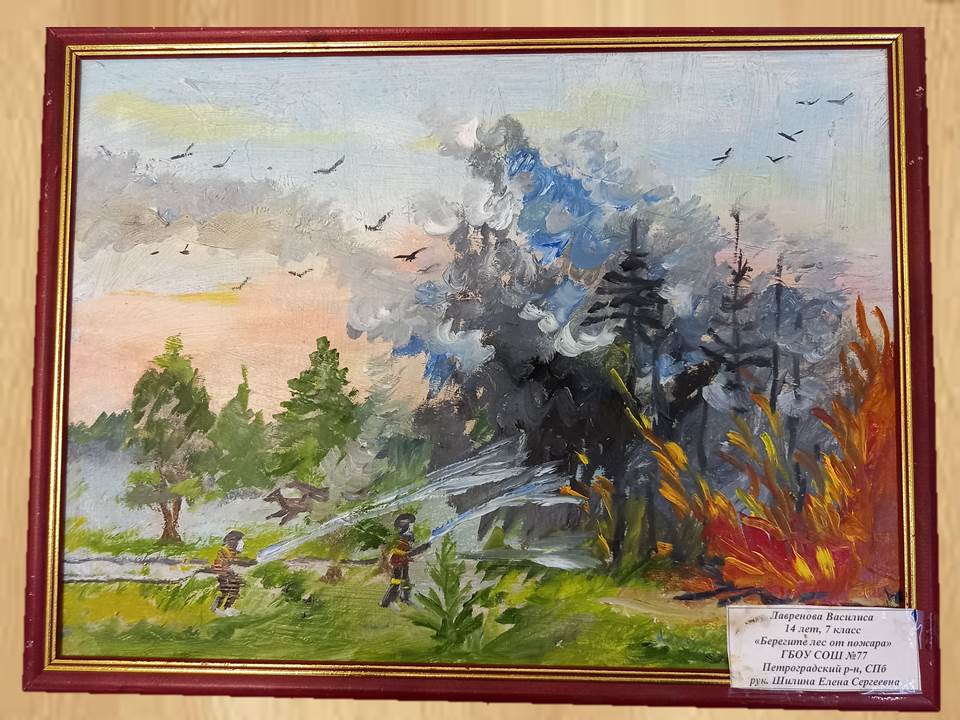 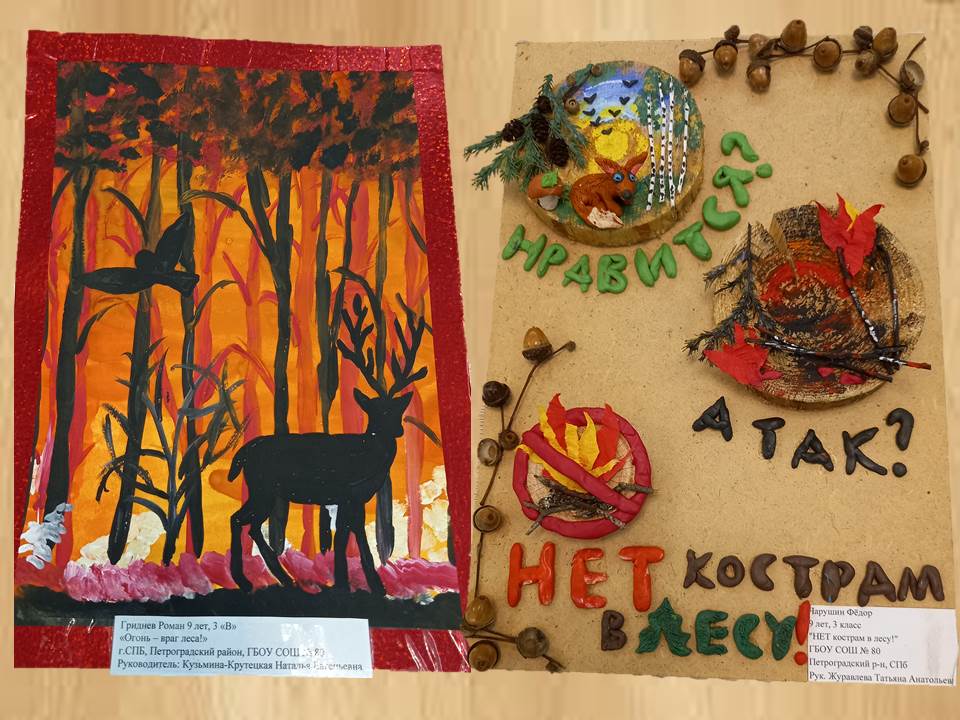 